We go to the park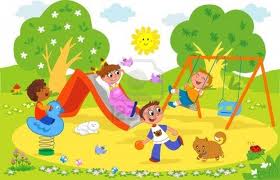 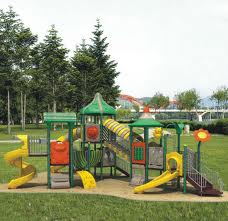 I like to climb up. I am careful.  Step and reach, step and reach.          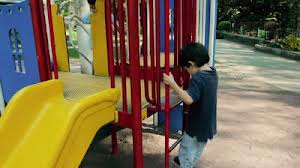  Step and reach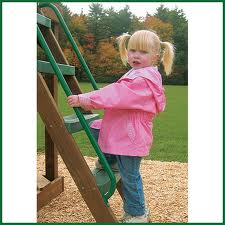        Step and Reach                       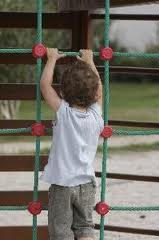 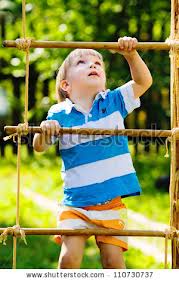 One foot up, one hand up, One foot up, One hand upI like to slide down.  Sometimes, I have help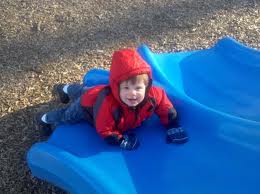 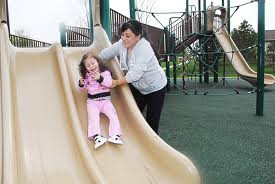 Sometimes I slide all by myself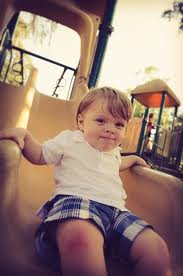 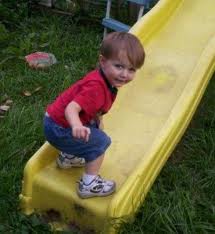                            Sometimes I try to climb up.  I  share the playground with other kids. The Park belongs to EVERYONE              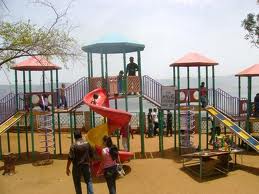 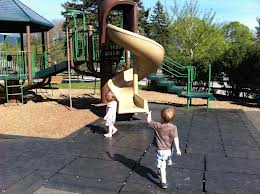 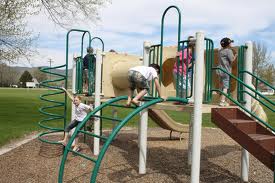 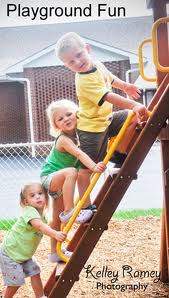   When My mom says it’s time to go.  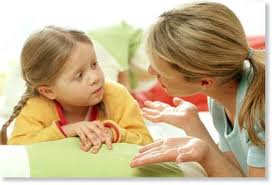 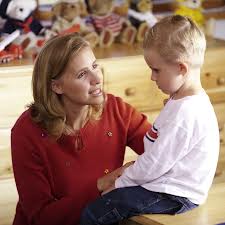   I feel a little sad.  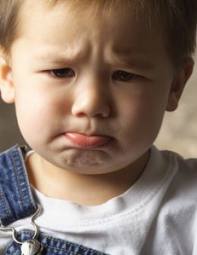 She says we can come back another day.  She gives me a hug and I feel better. 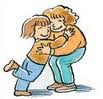 Time to go now We hold hands and walk to the car I sit in my seat on our way home.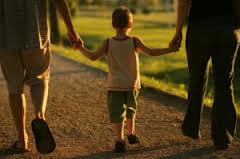 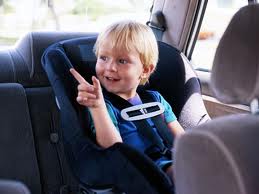  I wave goodbye to the park.  Bye bye park.                  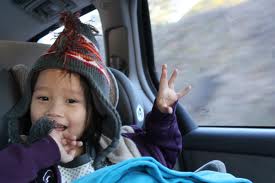 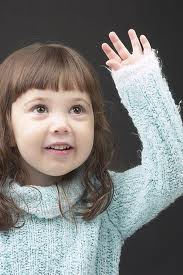 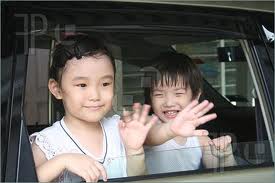 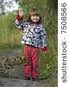 I am glad I came.  I had a good time We drive back home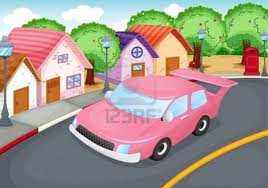    Hello my house!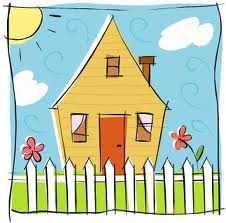 The park was fun. My house is fun too!. I like my house.  I like being home. 